Load Equalisation in Electrical DrivesDefinition: Load equalisation is the process of smoothing the fluctuating load. The fluctuate load draws heavy current from the supply during the peak interval and also cause a large voltage drop in the system due to which the equipment may get damage. In load equalisation, the energy is stored at light load, and this energy is utilised when the peak load occurs. Thus, the electrical power from the supply remains constant.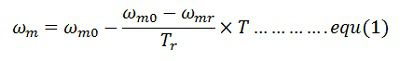 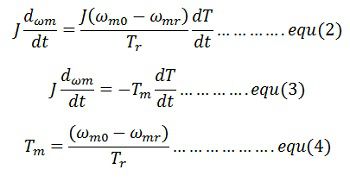 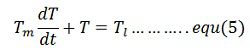 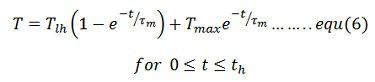 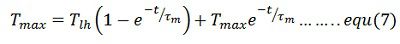 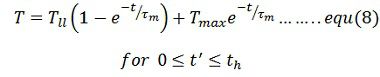 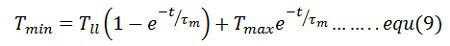 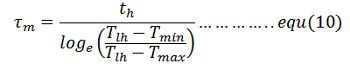 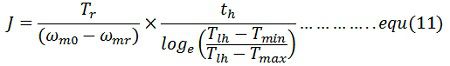 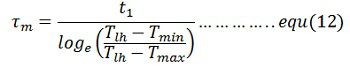 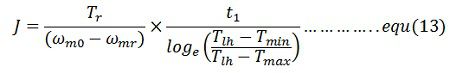 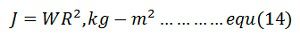 